Publicado en Madrid el 08/07/2019 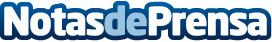 IMF Business School y la Universidad Nebrija apuestan por una formación superior orientada al empleoLa colaboración busca aunar los recursos de ambas instituciones para potenciar la formación y el desarrollo profesional y laboralDatos de contacto:Redacción91 411 58 68Nota de prensa publicada en: https://www.notasdeprensa.es/imf-business-school-y-la-universidad-nebrija Categorias: Educación Sociedad Recursos humanos Universidades http://www.notasdeprensa.es